Parking spaces:1 reserved (space #121)2 temp visitor passes (short term less than 5 days per pass per month)Keys:1 garage clicker1 pool fob 1 pool tag (pass to keep on hand while at pool)2 house keys (front & garage door are the same)1 mail key (mail box is on the west end of the street, middle set of boxes) #3 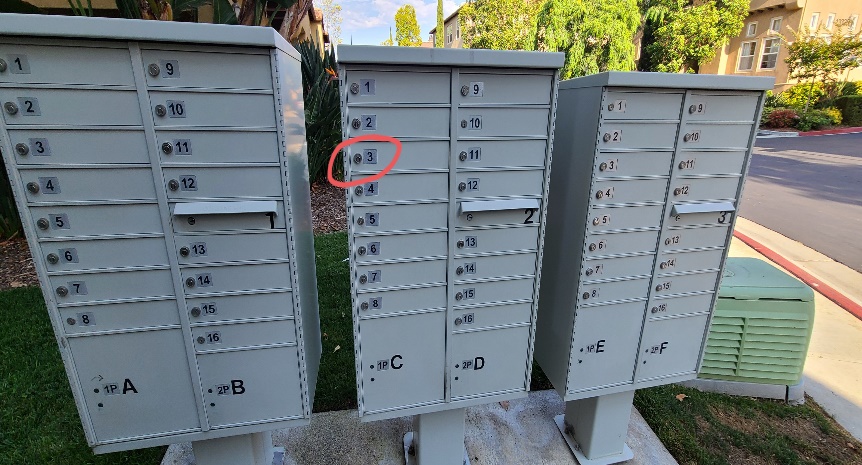 HOA: SeaBreeze Management$275/monthMello Roos:See tax roll- Vinyl Flooring in 2016- Closet with Built-ins- Surround sound system- Garage above head storage racks- Water Heater in 2016- Fridge in 2018- Garage springs replaced in 2018- Counters in kitchen/bath (brand new)- Kitchen cabinets finished and painted (brand new)- Dishwasher (brand new)- BBQ & All appliances convey